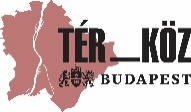 Budapest Főváros ÖnkormányzataFővárosi Városrehabilitációs Keret 2018. évi pályázataBudapest Főváros ÖnkormányzataFővárosi Városrehabilitációs Keret 2018. évi pályázataBudapest Főváros ÖnkormányzataFővárosi Városrehabilitációs Keret 2018. évi pályázataBudapest Főváros ÖnkormányzataFővárosi Városrehabilitációs Keret 2018. évi pályázataBudapest Főváros ÖnkormányzataFővárosi Városrehabilitációs Keret 2018. évi pályázataBudapest Főváros ÖnkormányzataFővárosi Városrehabilitációs Keret 2018. évi pályázataBudapest Főváros ÖnkormányzataFővárosi Városrehabilitációs Keret 2018. évi pályázataBudapest Főváros ÖnkormányzataFővárosi Városrehabilitációs Keret 2018. évi pályázataBudapest Főváros ÖnkormányzataFővárosi Városrehabilitációs Keret 2018. évi pályázataBudapest Főváros ÖnkormányzataFővárosi Városrehabilitációs Keret 2018. évi pályázataBudapest Főváros ÖnkormányzataFővárosi Városrehabilitációs Keret 2018. évi pályázataBudapest Főváros ÖnkormányzataFővárosi Városrehabilitációs Keret 2018. évi pályázataBudapest Főváros ÖnkormányzataFővárosi Városrehabilitációs Keret 2018. évi pályázataBudapest Főváros ÖnkormányzataFővárosi Városrehabilitációs Keret 2018. évi pályázataPÁLYÁZATI ADATLAPPÁLYÁZATI ADATLAPPÁLYÁZATI ADATLAPPÁLYÁZATI ADATLAPPÁLYÁZATI ADATLAPPÁLYÁZATI ADATLAPPÁLYÁZATI ADATLAPPÁLYÁZATI ADATLAPPÁLYÁZATI ADATLAPPÁLYÁZATI ADATLAPPÁLYÁZATI ADATLAPPÁLYÁZATI ADATLAPPÁLYÁZATI ADATLAPPÁLYÁZATI ADATLAPA PÁLYÁZÓ ADATAIA PÁLYÁZÓ ADATAIA PÁLYÁZÓ ADATAIA PÁLYÁZÓ ADATAIA PÁLYÁZÓ ADATAIA PÁLYÁZÓ ADATAIA PÁLYÁZÓ ADATAIA PÁLYÁZÓ ADATAIA PÁLYÁZÓ ADATAIA PÁLYÁZÓ ADATAIA PÁLYÁZÓ ADATAIA PÁLYÁZÓ ADATAIA PÁLYÁZÓ ADATAIA PÁLYÁZÓ ADATAIA pályázó kerületi önkormányzathivatalos megnevezése:hivatalos megnevezése:hivatalos megnevezése:hivatalos megnevezése:hivatalos megnevezése:hivatalos megnevezése:A pályázó kerületi önkormányzatpostacíme:postacíme:postacíme:postacíme:postacíme:postacíme:A pályázó kerületi önkormányzatszékhelye:székhelye:székhelye:székhelye:székhelye:székhelye:A pályázó kerületi önkormányzattörzskönyvi azonosítószáma:törzskönyvi azonosítószáma:törzskönyvi azonosítószáma:törzskönyvi azonosítószáma:törzskönyvi azonosítószáma:törzskönyvi azonosítószáma:A pályázó kerületi önkormányzatstatisztikai számjele:statisztikai számjele:statisztikai számjele:statisztikai számjele:statisztikai számjele:statisztikai számjele:A pályázó kerületi önkormányzatadószáma:adószáma:adószáma:adószáma:adószáma:adószáma:A pályázó kerületi önkormányzatpénzforgalmi számlaszáma:pénzforgalmi számlaszáma:pénzforgalmi számlaszáma:pénzforgalmi számlaszáma:pénzforgalmi számlaszáma:pénzforgalmi számlaszáma:A pályázó kerületi önkormányzathonlapjának címe (ha van):honlapjának címe (ha van):honlapjának címe (ha van):honlapjának címe (ha van):honlapjának címe (ha van):honlapjának címe (ha van):A pályázó hivatalos képviselője a kerület polgármestere:a kerület polgármestere:a kerület polgármestere:a kerület polgármestere:a kerület polgármestere:a kerület polgármestere:A pályázó hivatalos képviselője postacíme:postacíme:postacíme:postacíme:postacíme:postacíme:A pályázó hivatalos képviselője e-mail címe:e-mail címe:e-mail címe:e-mail címe:e-mail címe:e-mail címe:A pályázó hivatalos képviselője telefonszáma:telefonszáma:telefonszáma:telefonszáma:telefonszáma:telefonszáma:A projekt felelős szakmai koordinátora felelős személy neve:felelős személy neve:felelős személy neve:felelős személy neve:felelős személy neve:felelős személy neve:A projekt felelős szakmai koordinátora beosztása:beosztása:beosztása:beosztása:beosztása:beosztása:A projekt felelős szakmai koordinátora postacíme:postacíme:postacíme:postacíme:postacíme:postacíme:A projekt felelős szakmai koordinátora e-mail címe:e-mail címe:e-mail címe:e-mail címe:e-mail címe:e-mail címe:A projekt felelős szakmai koordinátora telefonszáma:telefonszáma:telefonszáma:telefonszáma:telefonszáma:telefonszáma:A projekt kijelölt kapcsolattartója kapcsolattartó neve:kapcsolattartó neve:kapcsolattartó neve:kapcsolattartó neve:kapcsolattartó neve:kapcsolattartó neve:A projekt kijelölt kapcsolattartója beosztása:beosztása:beosztása:beosztása:beosztása:beosztása:A projekt kijelölt kapcsolattartója postacíme:postacíme:postacíme:postacíme:postacíme:postacíme:A projekt kijelölt kapcsolattartója e-mail címe:e-mail címe:e-mail címe:e-mail címe:e-mail címe:e-mail címe:A projekt kijelölt kapcsolattartója telefonszáma:telefonszáma:telefonszáma:telefonszáma:telefonszáma:telefonszáma:A PROJEKT ADATAIA PROJEKT ADATAIA PROJEKT ADATAIA PROJEKT ADATAIA PROJEKT ADATAIA PROJEKT ADATAIA PROJEKT ADATAIA PROJEKT ADATAIA PROJEKT ADATAIA PROJEKT ADATAIA PROJEKT ADATAIA PROJEKT ADATAIA PROJEKT ADATAIA PROJEKT ADATAIA projekt hivatalos, rövid címe (maximum 50 karakter)A projekt hivatalos, rövid címe (maximum 50 karakter)A projekt hivatalos, rövid címe (maximum 50 karakter)A projekt hivatalos, rövid címe (maximum 50 karakter)A projekt hivatalos, rövid címe (maximum 50 karakter)A projekt hivatalos, rövid címe (maximum 50 karakter)A projekt hivatalos, rövid címe (maximum 50 karakter)A projekt hivatalos, rövid címe (maximum 50 karakter)A projekt hivatalos, rövid címe (maximum 50 karakter)A projekt hivatalos, rövid címe (maximum 50 karakter)A projekt hivatalos, rövid címe (maximum 50 karakter)A projekt hivatalos, rövid címe (maximum 50 karakter)A projekt hivatalos, rövid címe (maximum 50 karakter)A projekt hivatalos, rövid címe (maximum 50 karakter)A(z) ..… kerületA(z) ..… kerület„……………………………………………………………………….”„……………………………………………………………………….”„……………………………………………………………………….”„……………………………………………………………………….”„……………………………………………………………………….”„……………………………………………………………………….”„……………………………………………………………………….”„……………………………………………………………………….”„……………………………………………………………………….”„……………………………………………………………………….”„……………………………………………………………………….”című projektjeA projekt megvalósításának helyszíneA projekt megvalósításának helyszíneA projekt megvalósításának helyszíneA projekt megvalósításának helyszíneA projekt megvalósításának helyszíneA projekt megvalósításának helyszíneA projekt megvalósításának helyszíneA projekt megvalósításának helyszíneA projekt megvalósításának helyszíneA projekt megvalósításának helyszíneA projekt megvalósításának helyszíneA projekt megvalósításának helyszíneA projekt megvalósításának helyszíneA projekt megvalósításának helyszínehelyrajzi számhelyrajzi számcím, vagy fekvés pontos körülhatárolásacím, vagy fekvés pontos körülhatárolásacím, vagy fekvés pontos körülhatárolásacím, vagy fekvés pontos körülhatárolásacím, vagy fekvés pontos körülhatárolásacím, vagy fekvés pontos körülhatárolásacím, vagy fekvés pontos körülhatárolásacím, vagy fekvés pontos körülhatárolásatulajdonos (több tulajdonos esetén %-os arány) / vagyonkezelő(ha eltér a tulajdonostól)tulajdonos (több tulajdonos esetén %-os arány) / vagyonkezelő(ha eltér a tulajdonostól)tulajdonos (több tulajdonos esetén %-os arány) / vagyonkezelő(ha eltér a tulajdonostól)tulajdonos (több tulajdonos esetén %-os arány) / vagyonkezelő(ha eltér a tulajdonostól)…további sorokkal bővíthető…további sorokkal bővíthető…további sorokkal bővíthető…további sorokkal bővíthető…további sorokkal bővíthető…további sorokkal bővíthető…további sorokkal bővíthető…további sorokkal bővíthetőMegjegyzés:Megjegyzés:Megjegyzés:Megjegyzés:Megjegyzés:Megjegyzés:Megjegyzés:Megjegyzés:Megjegyzés:Megjegyzés:Megjegyzés:Megjegyzés:Megjegyzés:Megjegyzés:A tervező kiválasztásának módja (a megfelelő kiválasztandó)A tervező kiválasztásának módja (a megfelelő kiválasztandó)A tervező kiválasztásának módja (a megfelelő kiválasztandó)A tervező kiválasztásának módja (a megfelelő kiválasztandó)A tervező kiválasztásának módja (a megfelelő kiválasztandó)A tervező kiválasztásának módja (a megfelelő kiválasztandó)A tervező kiválasztásának módja (a megfelelő kiválasztandó)A tervező kiválasztásának módja (a megfelelő kiválasztandó)A tervező kiválasztásának módja (a megfelelő kiválasztandó)A tervező kiválasztásának módja (a megfelelő kiválasztandó)A tervező kiválasztásának módja (a megfelelő kiválasztandó)A tervező kiválasztásának módja (a megfelelő kiválasztandó)A tervező kiválasztásának módja (a megfelelő kiválasztandó)A tervező kiválasztásának módja (a megfelelő kiválasztandó)ötletpályázat: ötletpályázat: ötletpályázat: igen / nemigen / nemigen / nemigen / nemigen / nemigen / nemigen / nemigen / nemigen / nemigen / nemigen / nemtervpályázat: tervpályázat: tervpályázat: igen / nemigen / nemigen / nemigen / nemigen / nemigen / nemigen / nemigen / nemigen / nemigen / nemigen / nemegyéb:egyéb:egyéb:A projekt tervezőiA projekt tervezőiA projekt tervezőiA projekt tervezőiA projekt tervezőiA projekt tervezőiA projekt tervezőiA projekt tervezőiA projekt tervezőiA projekt tervezőiA projekt tervezőiA projekt tervezőiA projekt tervezőiA projekt tervezőivezető tervező:vezető tervező:vezető tervező:vezető tervező:építész tervezők:építész tervezők:építész tervezők:építész tervezők:tájépítész tervezők:tájépítész tervezők:tájépítész tervezők:tájépítész tervezők:szakági munkatársak:szakági munkatársak:szakági munkatársak:szakági munkatársak:a már rendelkezésre álló dokumentumok, tervek:a már rendelkezésre álló dokumentumok, tervek:a már rendelkezésre álló dokumentumok, tervek:a már rendelkezésre álló dokumentumok, tervek:A projekt előkészítésébe, megvalósításába és fenntartásába bevonni kívánt partnerekA projekt előkészítésébe, megvalósításába és fenntartásába bevonni kívánt partnerekA projekt előkészítésébe, megvalósításába és fenntartásába bevonni kívánt partnerekA projekt előkészítésébe, megvalósításába és fenntartásába bevonni kívánt partnerekA projekt előkészítésébe, megvalósításába és fenntartásába bevonni kívánt partnerekA projekt előkészítésébe, megvalósításába és fenntartásába bevonni kívánt partnerekA projekt előkészítésébe, megvalósításába és fenntartásába bevonni kívánt partnerekA projekt előkészítésébe, megvalósításába és fenntartásába bevonni kívánt partnerekA projekt előkészítésébe, megvalósításába és fenntartásába bevonni kívánt partnerekA projekt előkészítésébe, megvalósításába és fenntartásába bevonni kívánt partnerekA projekt előkészítésébe, megvalósításába és fenntartásába bevonni kívánt partnerekA projekt előkészítésébe, megvalósításába és fenntartásába bevonni kívánt partnerekA projekt előkészítésébe, megvalósításába és fenntartásába bevonni kívánt partnerekA projekt előkészítésébe, megvalósításába és fenntartásába bevonni kívánt partnerekpartner szervezetek megnevezésepartner szervezetek megnevezésepartner szervezetek megnevezésepartner szervezetek megnevezésepartner szervezetek megnevezésepartner szervezetek megnevezésea projektben betöltött szerepe és bevonásának módja (milyen tervfázisban, milyen részvételen keresztül)a projektben betöltött szerepe és bevonásának módja (milyen tervfázisban, milyen részvételen keresztül)a projektben betöltött szerepe és bevonásának módja (milyen tervfázisban, milyen részvételen keresztül)a projektben betöltött szerepe és bevonásának módja (milyen tervfázisban, milyen részvételen keresztül)a projektben betöltött szerepe és bevonásának módja (milyen tervfázisban, milyen részvételen keresztül)a projektben betöltött szerepe és bevonásának módja (milyen tervfázisban, milyen részvételen keresztül)a projektben betöltött szerepe és bevonásának módja (milyen tervfázisban, milyen részvételen keresztül)a projektben betöltött szerepe és bevonásának módja (milyen tervfázisban, milyen részvételen keresztül)…további sorokkal bővíthető…további sorokkal bővíthető…további sorokkal bővíthető…további sorokkal bővíthető…további sorokkal bővíthető…további sorokkal bővíthetőA PROJEKT SZAKMAI BEMUTATÁSA A PROJEKT SZAKMAI BEMUTATÁSA A PROJEKT SZAKMAI BEMUTATÁSA A PROJEKT SZAKMAI BEMUTATÁSA A PROJEKT SZAKMAI BEMUTATÁSA A PROJEKT SZAKMAI BEMUTATÁSA A PROJEKT SZAKMAI BEMUTATÁSA A PROJEKT SZAKMAI BEMUTATÁSA A PROJEKT SZAKMAI BEMUTATÁSA A PROJEKT SZAKMAI BEMUTATÁSA A PROJEKT SZAKMAI BEMUTATÁSA A PROJEKT SZAKMAI BEMUTATÁSA A PROJEKT SZAKMAI BEMUTATÁSA A PROJEKT SZAKMAI BEMUTATÁSA A projekt kiválasztásának rövid indoklása (max. 500 karakter)A projekt kiválasztásának rövid indoklása (max. 500 karakter)A projekt kiválasztásának rövid indoklása (max. 500 karakter)A projekt kiválasztásának rövid indoklása (max. 500 karakter)A projekt kiválasztásának rövid indoklása (max. 500 karakter)A projekt kiválasztásának rövid indoklása (max. 500 karakter)A projekt kiválasztásának rövid indoklása (max. 500 karakter)A projekt kiválasztásának rövid indoklása (max. 500 karakter)A projekt kiválasztásának rövid indoklása (max. 500 karakter)A projekt kiválasztásának rövid indoklása (max. 500 karakter)A projekt kiválasztásának rövid indoklása (max. 500 karakter)A projekt kiválasztásának rövid indoklása (max. 500 karakter)A projekt kiválasztásának rövid indoklása (max. 500 karakter)A projekt kiválasztásának rövid indoklása (max. 500 karakter)A jelenlegi állapot rövid bemutatása (max. 500 karakter)A jelenlegi állapot rövid bemutatása (max. 500 karakter)A jelenlegi állapot rövid bemutatása (max. 500 karakter)A jelenlegi állapot rövid bemutatása (max. 500 karakter)A jelenlegi állapot rövid bemutatása (max. 500 karakter)A jelenlegi állapot rövid bemutatása (max. 500 karakter)A jelenlegi állapot rövid bemutatása (max. 500 karakter)A jelenlegi állapot rövid bemutatása (max. 500 karakter)A jelenlegi állapot rövid bemutatása (max. 500 karakter)A jelenlegi állapot rövid bemutatása (max. 500 karakter)A jelenlegi állapot rövid bemutatása (max. 500 karakter)A jelenlegi állapot rövid bemutatása (max. 500 karakter)A jelenlegi állapot rövid bemutatása (max. 500 karakter)A jelenlegi állapot rövid bemutatása (max. 500 karakter)A program rövid leírása, a projekt elemeinek felsorolásszerű bemutatása) (max. 500 karakter)A program rövid leírása, a projekt elemeinek felsorolásszerű bemutatása) (max. 500 karakter)A program rövid leírása, a projekt elemeinek felsorolásszerű bemutatása) (max. 500 karakter)A program rövid leírása, a projekt elemeinek felsorolásszerű bemutatása) (max. 500 karakter)A program rövid leírása, a projekt elemeinek felsorolásszerű bemutatása) (max. 500 karakter)A program rövid leírása, a projekt elemeinek felsorolásszerű bemutatása) (max. 500 karakter)A program rövid leírása, a projekt elemeinek felsorolásszerű bemutatása) (max. 500 karakter)A program rövid leírása, a projekt elemeinek felsorolásszerű bemutatása) (max. 500 karakter)A program rövid leírása, a projekt elemeinek felsorolásszerű bemutatása) (max. 500 karakter)A program rövid leírása, a projekt elemeinek felsorolásszerű bemutatása) (max. 500 karakter)A program rövid leírása, a projekt elemeinek felsorolásszerű bemutatása) (max. 500 karakter)A program rövid leírása, a projekt elemeinek felsorolásszerű bemutatása) (max. 500 karakter)A program rövid leírása, a projekt elemeinek felsorolásszerű bemutatása) (max. 500 karakter)A program rövid leírása, a projekt elemeinek felsorolásszerű bemutatása) (max. 500 karakter)A tervezett, vagy folyamatban lévő, illetve már megvalósított társadalmi bevonás bemutatása (max. 500 karakter)A tervezett, vagy folyamatban lévő, illetve már megvalósított társadalmi bevonás bemutatása (max. 500 karakter)A tervezett, vagy folyamatban lévő, illetve már megvalósított társadalmi bevonás bemutatása (max. 500 karakter)A tervezett, vagy folyamatban lévő, illetve már megvalósított társadalmi bevonás bemutatása (max. 500 karakter)A tervezett, vagy folyamatban lévő, illetve már megvalósított társadalmi bevonás bemutatása (max. 500 karakter)A tervezett, vagy folyamatban lévő, illetve már megvalósított társadalmi bevonás bemutatása (max. 500 karakter)A tervezett, vagy folyamatban lévő, illetve már megvalósított társadalmi bevonás bemutatása (max. 500 karakter)A tervezett, vagy folyamatban lévő, illetve már megvalósított társadalmi bevonás bemutatása (max. 500 karakter)A tervezett, vagy folyamatban lévő, illetve már megvalósított társadalmi bevonás bemutatása (max. 500 karakter)A tervezett, vagy folyamatban lévő, illetve már megvalósított társadalmi bevonás bemutatása (max. 500 karakter)A tervezett, vagy folyamatban lévő, illetve már megvalósított társadalmi bevonás bemutatása (max. 500 karakter)A tervezett, vagy folyamatban lévő, illetve már megvalósított társadalmi bevonás bemutatása (max. 500 karakter)A tervezett, vagy folyamatban lévő, illetve már megvalósított társadalmi bevonás bemutatása (max. 500 karakter)A tervezett, vagy folyamatban lévő, illetve már megvalósított társadalmi bevonás bemutatása (max. 500 karakter)A projekt kapcsolódásának bemutatása más folyamatban lévő városfejlesztési projekthez (max. 500 karakter)A projekt kapcsolódásának bemutatása más folyamatban lévő városfejlesztési projekthez (max. 500 karakter)A projekt kapcsolódásának bemutatása más folyamatban lévő városfejlesztési projekthez (max. 500 karakter)A projekt kapcsolódásának bemutatása más folyamatban lévő városfejlesztési projekthez (max. 500 karakter)A projekt kapcsolódásának bemutatása más folyamatban lévő városfejlesztési projekthez (max. 500 karakter)A projekt kapcsolódásának bemutatása más folyamatban lévő városfejlesztési projekthez (max. 500 karakter)A projekt kapcsolódásának bemutatása más folyamatban lévő városfejlesztési projekthez (max. 500 karakter)A projekt kapcsolódásának bemutatása más folyamatban lévő városfejlesztési projekthez (max. 500 karakter)A projekt kapcsolódásának bemutatása más folyamatban lévő városfejlesztési projekthez (max. 500 karakter)A projekt kapcsolódásának bemutatása más folyamatban lévő városfejlesztési projekthez (max. 500 karakter)A projekt kapcsolódásának bemutatása más folyamatban lévő városfejlesztési projekthez (max. 500 karakter)A projekt kapcsolódásának bemutatása más folyamatban lévő városfejlesztési projekthez (max. 500 karakter)A projekt kapcsolódásának bemutatása más folyamatban lévő városfejlesztési projekthez (max. 500 karakter)A projekt kapcsolódásának bemutatása más folyamatban lévő városfejlesztési projekthez (max. 500 karakter)A projekt jellemző mérőszámai (indikátor táblázat tervezett célértékei)A projekt jellemző mérőszámai (indikátor táblázat tervezett célértékei)A projekt jellemző mérőszámai (indikátor táblázat tervezett célértékei)A projekt jellemző mérőszámai (indikátor táblázat tervezett célértékei)A projekt jellemző mérőszámai (indikátor táblázat tervezett célértékei)A projekt jellemző mérőszámai (indikátor táblázat tervezett célértékei)A projekt jellemző mérőszámai (indikátor táblázat tervezett célértékei)A projekt jellemző mérőszámai (indikátor táblázat tervezett célértékei)A projekt jellemző mérőszámai (indikátor táblázat tervezett célértékei)A projekt jellemző mérőszámai (indikátor táblázat tervezett célértékei)A projekt jellemző mérőszámai (indikátor táblázat tervezett célértékei)A projekt jellemző mérőszámai (indikátor táblázat tervezett célértékei)A projekt jellemző mérőszámai (indikátor táblázat tervezett célértékei)A projekt jellemző mérőszámai (indikátor táblázat tervezett célértékei)célértékcélértékcélértékcélértékmértékegység mértékegység 1.  Teljes tervezési terület nagysága:1.  Teljes tervezési terület nagysága:1.  Teljes tervezési terület nagysága:1.  Teljes tervezési terület nagysága:1.  Teljes tervezési terület nagysága:1.  Teljes tervezési terület nagysága:1.  Teljes tervezési terület nagysága:1.  Teljes tervezési terület nagysága:m2m2Megújuló közterületek nagysága:Megújuló közterületek nagysága:Megújuló közterületek nagysága:Megújuló közterületek nagysága:Megújuló közterületek nagysága:Megújuló közterületek nagysága:Megújuló közterületek nagysága:Megújuló közterületek nagysága:m2m2Megújuló zöldfelületek nagysága:Megújuló zöldfelületek nagysága:Megújuló zöldfelületek nagysága:Megújuló zöldfelületek nagysága:Megújuló zöldfelületek nagysága:Megújuló zöldfelületek nagysága:Megújuló zöldfelületek nagysága:Megújuló zöldfelületek nagysága:m2m2Új zöldfelületek nagysága: Új zöldfelületek nagysága: Új zöldfelületek nagysága: Új zöldfelületek nagysága: Új zöldfelületek nagysága: Új zöldfelületek nagysága: Új zöldfelületek nagysága: Új zöldfelületek nagysága: m2m22.  Megújuló vagy új épületek száma:2.  Megújuló vagy új épületek száma:2.  Megújuló vagy új épületek száma:2.  Megújuló vagy új épületek száma:2.  Megújuló vagy új épületek száma:2.  Megújuló vagy új épületek száma:2.  Megújuló vagy új épületek száma:2.  Megújuló vagy új épületek száma:dbdb3.  Megújuló vagy új épület által létrejött funkció alapterületének nagysága:3.  Megújuló vagy új épület által létrejött funkció alapterületének nagysága:3.  Megújuló vagy új épület által létrejött funkció alapterületének nagysága:3.  Megújuló vagy új épület által létrejött funkció alapterületének nagysága:3.  Megújuló vagy új épület által létrejött funkció alapterületének nagysága:3.  Megújuló vagy új épület által létrejött funkció alapterületének nagysága:3.  Megújuló vagy új épület által létrejött funkció alapterületének nagysága:3.  Megújuló vagy új épület által létrejött funkció alapterületének nagysága:m2m24.  Új funkcióval vállalt hasznosítás mérőszáma(pl.: táborok, rendezvények, oktatási alkalmak stb.)4.  Új funkcióval vállalt hasznosítás mérőszáma(pl.: táborok, rendezvények, oktatási alkalmak stb.)4.  Új funkcióval vállalt hasznosítás mérőszáma(pl.: táborok, rendezvények, oktatási alkalmak stb.)4.  Új funkcióval vállalt hasznosítás mérőszáma(pl.: táborok, rendezvények, oktatási alkalmak stb.)4.  Új funkcióval vállalt hasznosítás mérőszáma(pl.: táborok, rendezvények, oktatási alkalmak stb.)4.  Új funkcióval vállalt hasznosítás mérőszáma(pl.: táborok, rendezvények, oktatási alkalmak stb.)4.  Új funkcióval vállalt hasznosítás mérőszáma(pl.: táborok, rendezvények, oktatási alkalmak stb.)4.  Új funkcióval vállalt hasznosítás mérőszáma(pl.: táborok, rendezvények, oktatási alkalmak stb.)db, fődb, fő…további sorokkal bővíthető…további sorokkal bővíthető…további sorokkal bővíthető…további sorokkal bővíthető…további sorokkal bővíthető…további sorokkal bővíthető…további sorokkal bővíthető…további sorokkal bővíthetőA projekt költségbecsléseA projekt költségbecsléseA projekt költségbecsléseA projekt költségbecsléseA projekt költségbecsléseA projekt költségbecsléseA projekt költségbecsléseA projekt költségbecsléseA projekt költségbecsléseA projekt költségbecsléseA projekt költségbecsléseA projekt költségbecsléseA projekt költségbecsléseA projekt költségbecsléseteljes költség(bruttó ezer Ft)teljes költség(bruttó ezer Ft)teljes költség(bruttó ezer Ft)melyből támogatás(bruttó ezer Ft)melyből támogatás(bruttó ezer Ft)melyből támogatás(bruttó ezer Ft)támogatás átlagos intenzitása(%)támogatás átlagos intenzitása(%)támogatás átlagos intenzitása(%)Összesen:Összesen:Összesen:Összesen:Összesen:A PROJEKT TERVEZETT ÜTEMEZÉSEA PROJEKT TERVEZETT ÜTEMEZÉSEA PROJEKT TERVEZETT ÜTEMEZÉSEA PROJEKT TERVEZETT ÜTEMEZÉSEA PROJEKT TERVEZETT ÜTEMEZÉSEA PROJEKT TERVEZETT ÜTEMEZÉSEA PROJEKT TERVEZETT ÜTEMEZÉSEA PROJEKT TERVEZETT ÜTEMEZÉSEA PROJEKT TERVEZETT ÜTEMEZÉSEA PROJEKT TERVEZETT ÜTEMEZÉSEA PROJEKT TERVEZETT ÜTEMEZÉSEA PROJEKT TERVEZETT ÜTEMEZÉSEA PROJEKT TERVEZETT ÜTEMEZÉSEA PROJEKT TERVEZETT ÜTEMEZÉSE-tól-tól-tól-tól-ig-ig-ig-ig-igelőkészítéselőkészítéselőkészítéselőkészítéselőkészítésépítés és eszközbeszerzésépítés és eszközbeszerzésépítés és eszközbeszerzésépítés és eszközbeszerzésépítés és eszközbeszerzésnem beruházási tevékenységeknem beruházási tevékenységeknem beruházási tevékenységeknem beruházási tevékenységeknem beruházási tevékenységekprojekt tervezett befejezése:projekt tervezett befejezése:projekt tervezett befejezése:projekt tervezett befejezése:projekt tervezett befejezése: